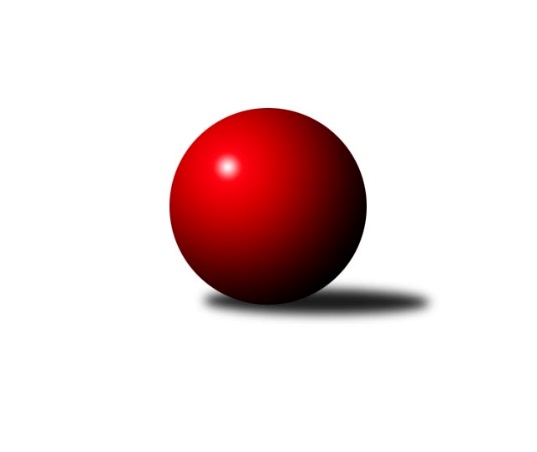 Č.2Ročník 2015/2016	20.5.2024 2. KLZ B 2015/2016Statistika 2. kolaTabulka družstev:		družstvo	záp	výh	rem	proh	skore	sety	průměr	body	plné	dorážka	chyby	1.	TJ Jiskra Nová Bystřice	2	2	0	0	13.0 : 3.0 	(31.5 : 16.5)	3079	4	2120	960	51	2.	KK Mor.Slávia Brno	2	2	0	0	13.0 : 3.0 	(29.5 : 18.5)	3056	4	2090	967	46.5	3.	TJ Sokol Husovice	2	1	1	0	11.0 : 5.0 	(30.5 : 17.5)	3140	3	2125	1015	38.5	4.	TJ Rostex Vyškov ˝A˝	2	1	1	0	10.0 : 6.0 	(25.0 : 23.0)	3110	3	2134	977	42.5	5.	TJ Spartak Pelhřimov	2	1	0	1	8.0 : 8.0 	(25.0 : 23.0)	3009	2	2041	968	45.5	6.	HKK Olomouc ˝B˝	2	1	0	1	6.0 : 10.0 	(20.5 : 27.5)	3064	2	2127	937	48.5	7.	TJ Sokol Vracov	2	1	0	1	5.5 : 10.5 	(21.0 : 27.0)	3038	2	2105	934	49.5	8.	TJ Sokol KARE Luhačovice ˝B˝	2	0	0	2	6.5 : 9.5 	(22.0 : 26.0)	3054	0	2082	973	41.5	9.	KK PSJ Jihlava	2	0	0	2	5.0 : 11.0 	(21.5 : 26.5)	2966	0	2061	905	58.5	10.	KK Vyškov˝B˝	2	0	0	2	2.0 : 14.0 	(13.5 : 34.5)	2864	0	2000	864	70Tabulka doma:		družstvo	záp	výh	rem	proh	skore	sety	průměr	body	maximum	minimum	1.	TJ Jiskra Nová Bystřice	1	1	0	0	8.0 : 0.0 	(19.5 : 4.5)	3106	2	3106	3106	2.	TJ Sokol Husovice	1	1	0	0	7.0 : 1.0 	(16.5 : 7.5)	3178	2	3178	3178	3.	KK Mor.Slávia Brno	1	1	0	0	7.0 : 1.0 	(16.0 : 8.0)	3067	2	3067	3067	4.	HKK Olomouc ˝B˝	1	1	0	0	5.0 : 3.0 	(13.0 : 11.0)	3097	2	3097	3097	5.	TJ Spartak Pelhřimov	2	1	0	1	8.0 : 8.0 	(25.0 : 23.0)	3009	2	3018	3000	6.	TJ Rostex Vyškov ˝A˝	1	0	1	0	4.0 : 4.0 	(10.0 : 14.0)	3159	1	3159	3159	7.	TJ Sokol Vracov	0	0	0	0	0.0 : 0.0 	(0.0 : 0.0)	0	0	0	0	8.	TJ Sokol KARE Luhačovice ˝B˝	1	0	0	1	3.5 : 4.5 	(11.0 : 13.0)	3077	0	3077	3077	9.	KK PSJ Jihlava	1	0	0	1	3.0 : 5.0 	(12.0 : 12.0)	2978	0	2978	2978	10.	KK Vyškov˝B˝	1	0	0	1	2.0 : 6.0 	(9.0 : 15.0)	2916	0	2916	2916Tabulka venku:		družstvo	záp	výh	rem	proh	skore	sety	průměr	body	maximum	minimum	1.	TJ Rostex Vyškov ˝A˝	1	1	0	0	6.0 : 2.0 	(15.0 : 9.0)	3061	2	3061	3061	2.	KK Mor.Slávia Brno	1	1	0	0	6.0 : 2.0 	(13.5 : 10.5)	3045	2	3045	3045	3.	TJ Jiskra Nová Bystřice	1	1	0	0	5.0 : 3.0 	(12.0 : 12.0)	3052	2	3052	3052	4.	TJ Sokol Vracov	2	1	0	1	5.5 : 10.5 	(21.0 : 27.0)	3038	2	3114	2962	5.	TJ Sokol Husovice	1	0	1	0	4.0 : 4.0 	(14.0 : 10.0)	3102	1	3102	3102	6.	TJ Spartak Pelhřimov	0	0	0	0	0.0 : 0.0 	(0.0 : 0.0)	0	0	0	0	7.	TJ Sokol KARE Luhačovice ˝B˝	1	0	0	1	3.0 : 5.0 	(11.0 : 13.0)	3031	0	3031	3031	8.	KK PSJ Jihlava	1	0	0	1	2.0 : 6.0 	(9.5 : 14.5)	2954	0	2954	2954	9.	HKK Olomouc ˝B˝	1	0	0	1	1.0 : 7.0 	(7.5 : 16.5)	3030	0	3030	3030	10.	KK Vyškov˝B˝	1	0	0	1	0.0 : 8.0 	(4.5 : 19.5)	2812	0	2812	2812Tabulka podzimní části:		družstvo	záp	výh	rem	proh	skore	sety	průměr	body	doma	venku	1.	TJ Jiskra Nová Bystřice	2	2	0	0	13.0 : 3.0 	(31.5 : 16.5)	3079	4 	1 	0 	0 	1 	0 	0	2.	KK Mor.Slávia Brno	2	2	0	0	13.0 : 3.0 	(29.5 : 18.5)	3056	4 	1 	0 	0 	1 	0 	0	3.	TJ Sokol Husovice	2	1	1	0	11.0 : 5.0 	(30.5 : 17.5)	3140	3 	1 	0 	0 	0 	1 	0	4.	TJ Rostex Vyškov ˝A˝	2	1	1	0	10.0 : 6.0 	(25.0 : 23.0)	3110	3 	0 	1 	0 	1 	0 	0	5.	TJ Spartak Pelhřimov	2	1	0	1	8.0 : 8.0 	(25.0 : 23.0)	3009	2 	1 	0 	1 	0 	0 	0	6.	HKK Olomouc ˝B˝	2	1	0	1	6.0 : 10.0 	(20.5 : 27.5)	3064	2 	1 	0 	0 	0 	0 	1	7.	TJ Sokol Vracov	2	1	0	1	5.5 : 10.5 	(21.0 : 27.0)	3038	2 	0 	0 	0 	1 	0 	1	8.	TJ Sokol KARE Luhačovice ˝B˝	2	0	0	2	6.5 : 9.5 	(22.0 : 26.0)	3054	0 	0 	0 	1 	0 	0 	1	9.	KK PSJ Jihlava	2	0	0	2	5.0 : 11.0 	(21.5 : 26.5)	2966	0 	0 	0 	1 	0 	0 	1	10.	KK Vyškov˝B˝	2	0	0	2	2.0 : 14.0 	(13.5 : 34.5)	2864	0 	0 	0 	1 	0 	0 	1Tabulka jarní části:		družstvo	záp	výh	rem	proh	skore	sety	průměr	body	doma	venku	1.	KK Mor.Slávia Brno	0	0	0	0	0.0 : 0.0 	(0.0 : 0.0)	0	0 	0 	0 	0 	0 	0 	0 	2.	TJ Sokol Vracov	0	0	0	0	0.0 : 0.0 	(0.0 : 0.0)	0	0 	0 	0 	0 	0 	0 	0 	3.	TJ Spartak Pelhřimov	0	0	0	0	0.0 : 0.0 	(0.0 : 0.0)	0	0 	0 	0 	0 	0 	0 	0 	4.	TJ Jiskra Nová Bystřice	0	0	0	0	0.0 : 0.0 	(0.0 : 0.0)	0	0 	0 	0 	0 	0 	0 	0 	5.	KK Vyškov˝B˝	0	0	0	0	0.0 : 0.0 	(0.0 : 0.0)	0	0 	0 	0 	0 	0 	0 	0 	6.	TJ Sokol Husovice	0	0	0	0	0.0 : 0.0 	(0.0 : 0.0)	0	0 	0 	0 	0 	0 	0 	0 	7.	TJ Rostex Vyškov ˝A˝	0	0	0	0	0.0 : 0.0 	(0.0 : 0.0)	0	0 	0 	0 	0 	0 	0 	0 	8.	TJ Sokol KARE Luhačovice ˝B˝	0	0	0	0	0.0 : 0.0 	(0.0 : 0.0)	0	0 	0 	0 	0 	0 	0 	0 	9.	KK PSJ Jihlava	0	0	0	0	0.0 : 0.0 	(0.0 : 0.0)	0	0 	0 	0 	0 	0 	0 	0 	10.	HKK Olomouc ˝B˝	0	0	0	0	0.0 : 0.0 	(0.0 : 0.0)	0	0 	0 	0 	0 	0 	0 	0 Zisk bodů pro družstvo:		jméno hráče	družstvo	body	zápasy	v %	dílčí body	sety	v %	1.	Veronika Baudyšová 	TJ Jiskra Nová Bystřice 	2	/	2	(100%)	8	/	8	(100%)	2.	Kristýna Dúšková 	KK PSJ Jihlava 	2	/	2	(100%)	7	/	8	(88%)	3.	Lenka Kričinská 	KK Mor.Slávia Brno 	2	/	2	(100%)	7	/	8	(88%)	4.	Lenka Wognitschová 	TJ Rostex Vyškov ˝A˝ 	2	/	2	(100%)	7	/	8	(88%)	5.	Mariana Kreuzingerová 	TJ Sokol Vracov 	2	/	2	(100%)	7	/	8	(88%)	6.	Lucie Oriňáková 	TJ Sokol Husovice 	2	/	2	(100%)	6.5	/	8	(81%)	7.	Romana Sedlářová 	KK Mor.Slávia Brno 	2	/	2	(100%)	6	/	8	(75%)	8.	Anna Mašláňová 	TJ Sokol Husovice 	2	/	2	(100%)	6	/	8	(75%)	9.	Iva Molová 	TJ Jiskra Nová Bystřice 	2	/	2	(100%)	6	/	8	(75%)	10.	Jana Vejmolová 	TJ Rostex Vyškov ˝A˝ 	2	/	2	(100%)	6	/	8	(75%)	11.	Štěpánka Vytisková 	TJ Spartak Pelhřimov 	2	/	2	(100%)	6	/	8	(75%)	12.	Michaela Slavětínská 	KK Mor.Slávia Brno 	2	/	2	(100%)	5.5	/	8	(69%)	13.	Lucie Kelpenčevová 	TJ Sokol Husovice 	2	/	2	(100%)	5	/	8	(63%)	14.	Zdenka Svobodová 	TJ Sokol KARE Luhačovice ˝B˝ 	2	/	2	(100%)	5	/	8	(63%)	15.	Gabriela Filakovská 	TJ Jiskra Nová Bystřice 	1	/	1	(100%)	4	/	4	(100%)	16.	Radka Budošová 	TJ Jiskra Nová Bystřice 	1	/	1	(100%)	4	/	4	(100%)	17.	Michaela Běhounová 	TJ Jiskra Nová Bystřice 	1	/	1	(100%)	3.5	/	4	(88%)	18.	Monika Rusňáková 	KK Mor.Slávia Brno 	1	/	1	(100%)	3	/	4	(75%)	19.	Ivana Pitronová 	TJ Sokol Husovice 	1	/	1	(100%)	3	/	4	(75%)	20.	Lenka Menšíková 	TJ Sokol KARE Luhačovice ˝B˝ 	1	/	1	(100%)	3	/	4	(75%)	21.	Eva Dušek 	KK PSJ Jihlava 	1	/	1	(100%)	3	/	4	(75%)	22.	Markéta Gabrhelová 	TJ Sokol Husovice 	1	/	1	(100%)	3	/	4	(75%)	23.	Jana Kurialová 	KK Vyškov˝B˝ 	1	/	1	(100%)	2	/	4	(50%)	24.	Hana Malíšková 	HKK Olomouc ˝B˝ 	1	/	1	(100%)	2	/	4	(50%)	25.	Hana Beranová 	TJ Sokol Vracov 	1	/	1	(100%)	2	/	4	(50%)	26.	Petra Skotáková 	TJ Spartak Pelhřimov 	1	/	2	(50%)	5	/	8	(63%)	27.	Jitka Usnulová 	KK Vyškov˝B˝ 	1	/	2	(50%)	5	/	8	(63%)	28.	Eva Rosendorfská 	KK PSJ Jihlava 	1	/	2	(50%)	5	/	8	(63%)	29.	Pavlína Březinová 	KK Mor.Slávia Brno 	1	/	2	(50%)	4	/	8	(50%)	30.	Ludmila Landkamerová 	TJ Spartak Pelhřimov 	1	/	2	(50%)	4	/	8	(50%)	31.	Ludmila Pančochová 	TJ Sokol KARE Luhačovice ˝B˝ 	1	/	2	(50%)	4	/	8	(50%)	32.	Aneta Kusiová 	TJ Spartak Pelhřimov 	1	/	2	(50%)	4	/	8	(50%)	33.	Lucie Vrecková 	TJ Jiskra Nová Bystřice 	1	/	2	(50%)	4	/	8	(50%)	34.	Zuzana Štěrbová 	TJ Rostex Vyškov ˝A˝ 	1	/	2	(50%)	4	/	8	(50%)	35.	Silvie Vaňková 	HKK Olomouc ˝B˝ 	1	/	2	(50%)	4	/	8	(50%)	36.	Marie Chmelíková 	HKK Olomouc ˝B˝ 	1	/	2	(50%)	3.5	/	8	(44%)	37.	Andrea Tatoušková 	HKK Olomouc ˝B˝ 	1	/	2	(50%)	3	/	8	(38%)	38.	Simona Černušková 	TJ Spartak Pelhřimov 	1	/	2	(50%)	3	/	8	(38%)	39.	Monika Anderová 	TJ Rostex Vyškov ˝A˝ 	1	/	2	(50%)	3	/	8	(38%)	40.	Jitka Žáčková 	KK Mor.Slávia Brno 	1	/	2	(50%)	3	/	8	(38%)	41.	Monika Hubíková 	TJ Sokol KARE Luhačovice ˝B˝ 	1	/	2	(50%)	3	/	8	(38%)	42.	Eva Kadrnožková 	TJ Jiskra Nová Bystřice 	1	/	2	(50%)	2	/	8	(25%)	43.	Šárka Vacková 	KK PSJ Jihlava 	1	/	2	(50%)	2	/	8	(25%)	44.	Andrea Katriňáková 	TJ Sokol KARE Luhačovice ˝B˝ 	0.5	/	2	(25%)	4	/	8	(50%)	45.	Monika Niklová 	TJ Sokol Vracov 	0.5	/	2	(25%)	3	/	8	(38%)	46.	Jozefina Vytisková 	TJ Spartak Pelhřimov 	0	/	1	(0%)	2	/	4	(50%)	47.	Veronika Presová 	TJ Sokol Vracov 	0	/	1	(0%)	2	/	4	(50%)	48.	Monika Pšenková 	TJ Sokol Husovice 	0	/	1	(0%)	2	/	4	(50%)	49.	Lea Olšáková 	KK Mor.Slávia Brno 	0	/	1	(0%)	1	/	4	(25%)	50.	Hana Konečná 	TJ Sokol KARE Luhačovice ˝B˝ 	0	/	1	(0%)	1	/	4	(25%)	51.	Marta Beranová 	TJ Sokol Vracov 	0	/	1	(0%)	1	/	4	(25%)	52.	Denisa Hamplová 	HKK Olomouc ˝B˝ 	0	/	1	(0%)	1	/	4	(25%)	53.	Ivana Wagnerová 	KK Vyškov˝B˝ 	0	/	1	(0%)	1	/	4	(25%)	54.	Kateřina Bajerová 	HKK Olomouc ˝B˝ 	0	/	1	(0%)	1	/	4	(25%)	55.	Simona Matulová 	KK PSJ Jihlava 	0	/	1	(0%)	1	/	4	(25%)	56.	Daniela Kordulová 	TJ Sokol Vracov 	0	/	1	(0%)	1	/	4	(25%)	57.	Ludmila Tomiczková 	KK Vyškov˝B˝ 	0	/	1	(0%)	0.5	/	4	(13%)	58.	Veronika Štáblová 	TJ Sokol Husovice 	0	/	1	(0%)	0	/	4	(0%)	59.	Radka Suchomelová 	KK Vyškov˝B˝ 	0	/	1	(0%)	0	/	4	(0%)	60.	Hana Krajíčková 	TJ Sokol KARE Luhačovice ˝B˝ 	0	/	1	(0%)	0	/	4	(0%)	61.	Veronika Pýchová 	TJ Jiskra Nová Bystřice 	0	/	1	(0%)	0	/	4	(0%)	62.	Jaroslava Havranová 	HKK Olomouc ˝B˝ 	0	/	2	(0%)	4	/	8	(50%)	63.	Monika Tilšerová 	TJ Rostex Vyškov ˝A˝ 	0	/	2	(0%)	3	/	8	(38%)	64.	Jana Kovářová 	KK Vyškov˝B˝ 	0	/	2	(0%)	3	/	8	(38%)	65.	Jana Mačudová 	TJ Sokol Vracov 	0	/	2	(0%)	3	/	8	(38%)	66.	Veronika Brychtová 	KK PSJ Jihlava 	0	/	2	(0%)	2	/	8	(25%)	67.	Martina Šupálková 	TJ Sokol Vracov 	0	/	2	(0%)	2	/	8	(25%)	68.	Milana Alánová 	KK Vyškov˝B˝ 	0	/	2	(0%)	2	/	8	(25%)	69.	Lucie Trávníčková 	TJ Rostex Vyškov ˝A˝ 	0	/	2	(0%)	2	/	8	(25%)	70.	Dana Fišerová 	KK PSJ Jihlava 	0	/	2	(0%)	1.5	/	8	(19%)	71.	Běla Omastová 	KK Vyškov˝B˝ 	0	/	2	(0%)	0	/	8	(0%)Průměry na kuželnách:		kuželna	průměr	plné	dorážka	chyby	výkon na hráče	1.	TJ Sokol Husovice, 1-4	3104	2130	973	40.5	(517.3)	2.	TJ Sokol Luhačovice, 1-4	3095	2113	982	32.5	(515.9)	3.	HKK Olomouc, 1-8	3064	2104	959	53.0	(510.7)	4.	KK Vyškov, 1-4	3059	2103	956	47.8	(509.9)	5.	KK PSJ Jihlava, 1-4	3015	2093	922	59.5	(502.5)	6.	KK MS Brno, 1-4	3014	2072	942	48.5	(502.4)	7.	Pelhřimov, 1-4	3004	2057	947	50.3	(500.7)	8.	TJ Jiskra Nová Bystřice, 1-4	2959	2048	911	62.0	(493.2)Nejlepší výkony na kuželnách:TJ Sokol Husovice, 1-4TJ Sokol Husovice	3178	1. kolo	Lucie Oriňáková 	TJ Sokol Husovice	559	1. koloHKK Olomouc ˝B˝	3030	1. kolo	Lucie Kelpenčevová 	TJ Sokol Husovice	556	1. kolo		. kolo	Anna Mašláňová 	TJ Sokol Husovice	545	1. kolo		. kolo	Ivana Pitronová 	TJ Sokol Husovice	532	1. kolo		. kolo	Jaroslava Havranová 	HKK Olomouc ˝B˝	519	1. kolo		. kolo	Silvie Vaňková 	HKK Olomouc ˝B˝	513	1. kolo		. kolo	Andrea Tatoušková 	HKK Olomouc ˝B˝	510	1. kolo		. kolo	Markéta Gabrhelová 	TJ Sokol Husovice	507	1. kolo		. kolo	Hana Malíšková 	HKK Olomouc ˝B˝	506	1. kolo		. kolo	Kateřina Bajerová 	HKK Olomouc ˝B˝	493	1. koloTJ Sokol Luhačovice, 1-4TJ Sokol Vracov	3114	1. kolo	Mariana Kreuzingerová 	TJ Sokol Vracov	552	1. koloTJ Sokol KARE Luhačovice ˝B˝	3077	1. kolo	Zdenka Svobodová 	TJ Sokol KARE Luhačovice ˝B˝	542	1. kolo		. kolo	Hana Beranová 	TJ Sokol Vracov	541	1. kolo		. kolo	Ludmila Pančochová 	TJ Sokol KARE Luhačovice ˝B˝	524	1. kolo		. kolo	Martina Šupálková 	TJ Sokol Vracov	521	1. kolo		. kolo	Andrea Katriňáková 	TJ Sokol KARE Luhačovice ˝B˝	509	1. kolo		. kolo	Monika Niklová 	TJ Sokol Vracov	509	1. kolo		. kolo	Monika Hubíková 	TJ Sokol KARE Luhačovice ˝B˝	507	1. kolo		. kolo	Jana Mačudová 	TJ Sokol Vracov	505	1. kolo		. kolo	Hana Krajíčková 	TJ Sokol KARE Luhačovice ˝B˝	501	1. koloHKK Olomouc, 1-8HKK Olomouc ˝B˝	3097	2. kolo	Silvie Vaňková 	HKK Olomouc ˝B˝	572	2. koloTJ Sokol KARE Luhačovice ˝B˝	3031	2. kolo	Lenka Menšíková 	TJ Sokol KARE Luhačovice ˝B˝	541	2. kolo		. kolo	Marie Chmelíková 	HKK Olomouc ˝B˝	521	2. kolo		. kolo	Zdenka Svobodová 	TJ Sokol KARE Luhačovice ˝B˝	517	2. kolo		. kolo	Andrea Tatoušková 	HKK Olomouc ˝B˝	514	2. kolo		. kolo	Andrea Katriňáková 	TJ Sokol KARE Luhačovice ˝B˝	509	2. kolo		. kolo	Jaroslava Havranová 	HKK Olomouc ˝B˝	505	2. kolo		. kolo	Hana Konečná 	TJ Sokol KARE Luhačovice ˝B˝	505	2. kolo		. kolo	Denisa Hamplová 	HKK Olomouc ˝B˝	500	2. kolo		. kolo	Ludmila Pančochová 	TJ Sokol KARE Luhačovice ˝B˝	488	2. koloKK Vyškov, 1-4TJ Rostex Vyškov ˝A˝	3159	2. kolo	Lenka Wognitschová 	TJ Rostex Vyškov ˝A˝	577	2. koloTJ Sokol Husovice	3102	2. kolo	Jana Vejmolová 	TJ Rostex Vyškov ˝A˝	551	2. koloTJ Rostex Vyškov ˝A˝	3061	1. kolo	Markéta Gabrhelová 	TJ Sokol Husovice	534	2. koloKK Vyškov˝B˝	2916	1. kolo	Zuzana Štěrbová 	TJ Rostex Vyškov ˝A˝	533	2. kolo		. kolo	Lucie Oriňáková 	TJ Sokol Husovice	530	2. kolo		. kolo	Anna Mašláňová 	TJ Sokol Husovice	524	2. kolo		. kolo	Lenka Wognitschová 	TJ Rostex Vyškov ˝A˝	523	1. kolo		. kolo	Monika Tilšerová 	TJ Rostex Vyškov ˝A˝	519	2. kolo		. kolo	Zuzana Štěrbová 	TJ Rostex Vyškov ˝A˝	517	1. kolo		. kolo	Jana Kurialová 	KK Vyškov˝B˝	517	1. koloKK PSJ Jihlava, 1-4TJ Jiskra Nová Bystřice	3052	1. kolo	Iva Molová 	TJ Jiskra Nová Bystřice	551	1. koloKK PSJ Jihlava	2978	1. kolo	Gabriela Filakovská 	TJ Jiskra Nová Bystřice	549	1. kolo		. kolo	Veronika Baudyšová 	TJ Jiskra Nová Bystřice	536	1. kolo		. kolo	Kristýna Dúšková 	KK PSJ Jihlava	528	1. kolo		. kolo	Eva Rosendorfská 	KK PSJ Jihlava	517	1. kolo		. kolo	Veronika Brychtová 	KK PSJ Jihlava	517	1. kolo		. kolo	Eva Dušek 	KK PSJ Jihlava	501	1. kolo		. kolo	Lucie Vrecková 	TJ Jiskra Nová Bystřice	481	1. kolo		. kolo	Eva Kadrnožková 	TJ Jiskra Nová Bystřice	476	1. kolo		. kolo	Dana Fišerová 	KK PSJ Jihlava	468	1. koloKK MS Brno, 1-4KK Mor.Slávia Brno	3067	2. kolo	Lenka Kričinská 	KK Mor.Slávia Brno	545	2. koloTJ Sokol Vracov	2962	2. kolo	Michaela Slavětínská 	KK Mor.Slávia Brno	532	2. kolo		. kolo	Jitka Žáčková 	KK Mor.Slávia Brno	517	2. kolo		. kolo	Mariana Kreuzingerová 	TJ Sokol Vracov	516	2. kolo		. kolo	Martina Šupálková 	TJ Sokol Vracov	507	2. kolo		. kolo	Monika Rusňáková 	KK Mor.Slávia Brno	503	2. kolo		. kolo	Romana Sedlářová 	KK Mor.Slávia Brno	500	2. kolo		. kolo	Jana Mačudová 	TJ Sokol Vracov	494	2. kolo		. kolo	Daniela Kordulová 	TJ Sokol Vracov	493	2. kolo		. kolo	Marta Beranová 	TJ Sokol Vracov	478	2. koloPelhřimov, 1-4KK Mor.Slávia Brno	3045	1. kolo	Michaela Slavětínská 	KK Mor.Slávia Brno	544	1. koloTJ Spartak Pelhřimov	3018	2. kolo	Štěpánka Vytisková 	TJ Spartak Pelhřimov	536	1. koloTJ Spartak Pelhřimov	3000	1. kolo	Romana Sedlářová 	KK Mor.Slávia Brno	536	1. koloKK PSJ Jihlava	2954	2. kolo	Pavlína Březinová 	KK Mor.Slávia Brno	528	1. kolo		. kolo	Petra Skotáková 	TJ Spartak Pelhřimov	527	1. kolo		. kolo	Lenka Kričinská 	KK Mor.Slávia Brno	521	1. kolo		. kolo	Štěpánka Vytisková 	TJ Spartak Pelhřimov	520	2. kolo		. kolo	Ludmila Landkamerová 	TJ Spartak Pelhřimov	516	2. kolo		. kolo	Simona Černušková 	TJ Spartak Pelhřimov	513	2. kolo		. kolo	Kristýna Dúšková 	KK PSJ Jihlava	512	2. koloTJ Jiskra Nová Bystřice, 1-4TJ Jiskra Nová Bystřice	3106	2. kolo	Radka Budošová 	TJ Jiskra Nová Bystřice	545	2. koloKK Vyškov˝B˝	2812	2. kolo	Iva Molová 	TJ Jiskra Nová Bystřice	529	2. kolo		. kolo	Jana Kovářová 	KK Vyškov˝B˝	524	2. kolo		. kolo	Lucie Vrecková 	TJ Jiskra Nová Bystřice	523	2. kolo		. kolo	Eva Kadrnožková 	TJ Jiskra Nová Bystřice	512	2. kolo		. kolo	Veronika Baudyšová 	TJ Jiskra Nová Bystřice	509	2. kolo		. kolo	Michaela Běhounová 	TJ Jiskra Nová Bystřice	488	2. kolo		. kolo	Milana Alánová 	KK Vyškov˝B˝	486	2. kolo		. kolo	Jitka Usnulová 	KK Vyškov˝B˝	484	2. kolo		. kolo	Radka Suchomelová 	KK Vyškov˝B˝	444	2. koloČetnost výsledků:	8.0 : 0.0	1x	7.0 : 1.0	2x	6.0 : 2.0	1x	5.0 : 3.0	1x	4.0 : 4.0	1x	3.5 : 4.5	1x	3.0 : 5.0	1x	2.0 : 6.0	2x